ΘΕΜΑ: «Μεταθέσεις – οριστικές τοποθετήσεις εντός Π.Υ.Σ.Π.Ε. Φθιώτιδας  έτους 2021 – Γνωστοποίηση  κενών οργανικών θέσεων Εκπαιδευτικών των κλάδων ΠΕ05, ΠΕ06, ΠΕ11, ΠΕ79.01  - υποβολή δήλωσης μετάθεσης – οριστικής τοποθέτησης».        Σας κάνουμε γνωστό ότι το Π.Υ.Σ.Π.Ε. Φθιώτιδας με την αριθμ. 07/26-05-2021 Πράξη του, επικύρωσε και ανάρτησε τις κενές οργανικές θέσεις εκπαιδευτικών των κλάδων ΠΕ05, ΠΕ06, ΠΕ11, ΠΕ79.01  και  κ α λ ε ί	Α) τους εκπαιδευτικούς των κλάδων ΠΕ05, ΠΕ06, ΠΕ11, ΠΕ79.01 που υπέβαλαν αίτηση για μετάθεση - βελτίωση ή για οριστική τοποθέτηση εντός του Π.Υ.Σ.Π.Ε.  Φθιώτιδας τον Νοέμβριο του 2021. 	Β) τους εκπαιδευτικούς των παραπάνω κλάδων που μετατέθηκαν στο ΠΥΣΠΕ Φθιώτιδας από άλλο ΠΥΣΠΕ με τις πρόσφατες μεταθέσεις.        Γ) τους εκπαιδευτικούς των παραπάνω κλάδων που παραμένουν στη διάθεση του Π.Υ.Σ.Π.Ε. Φθιώτιδας. Να υποβάλουνΑίτηση – Δήλωση τοποθέτησης σε σχολικές μονάδες Γενικής Αγωγής μέσω ηλεκτρονικού ταχυδρομείου στη Δ/νση Π.Ε. Φθιώτιδας στην παρακάτω διεύθυνση ηλεκτρονικού ταχυδρομείου:dipefth@sch.gr  από την Πέμπτη 27-05-2021 έως και την Δευτέρα  31-05-2021 και ώρα 15.00.Για τις τοποθετήσεις σε οργανικά κενά επισημαίνουμε τα παρακάτω:α. Στις δηλώσεις – αιτήσεις τοποθέτησης σε οργανικό κενό μπορούν να αναγραφούν κατά σειρά προτίμησης μέχρι είκοσι (20) σχολικές μονάδες. β. Στις δηλώσεις – αιτήσεις τοποθέτησης οι εκπαιδευτικοί καλούνται να δηλώσουν εκτός από τις σχολικές μονάδες που εμφανίζονται στον πίνακα να έχουν κενά και άλλες σχολικές μονάδες στις οποίες επιθυμούν να τοποθετηθούν, καθώς οι αιτήσεις συνεξετάζονται και είναι πιθανόν να  προκύψουν και άλλα κενά από μετακινήσεις εκπαιδευτικών λόγω βελτίωσης θέσης.γ. Εκπαιδευτικοί που υπέβαλαν τον Νοέμβριο 2020 αίτηση Βελτίωσης θέσης και δεν επιθυμούν να δηλώσουν κάποιο κενό, δε θα καταθέσουν αίτηση τοποθέτησης και θα παραμείνουν στο σχολείο της οργανικής τους, ενώ η αίτηση που αρχικά είχαν υποβάλει θα θεωρηθεί ως μη υποβληθείσα.δ. Υπενθυμίζεται ότι εκπαιδευτικοί που βρίσκονται στη Διάθεση του ΠΥΣΠΕ, και δεν υποβάλουν δήλωση τοποθέτησης ή που δεν τοποθετηθούν σε σχολεία της προτίμησής τους, τοποθετούνται προς το συμφέρον της υπηρεσίας σε επόμενη φάση στις υπόλοιπες κενές οργανικές θέσεις, κατά τη διαδικασία των διατάξεων των παρ. 11,12 εδ. α και β του άρθρου 15 του Π.Δ. 50/96 και της παρ. 2 του άρθρου 13 του Π.Δ. 100/97.ε. Επισημαίνεται ότι οι αιτήσεις για αμοιβαία μετάθεση από σχολείο σε σχολείο της Διεύθυνσης Π.Ε. Φθιώτιδας σύμφωνα με την παρ. 3 του άρθρου 10 του Π.Δ. 50/96, θα υποβληθούν στη Διεύθυνση Π.Ε. Φθιώτιδας, εντός δεκαπέντε (15) ημερών από την ολοκλήρωση των μεταθέσεων εντός ΠΥΣΠΕ (Α΄ & Β΄ Φάσης τοποθετήσεων).Παρακαλούμε, με ευθύνη των Διευθυντών και Προϊσταμένων σχολικών μονάδων, να ενημερωθούν με τον πιο πρόσφορο μέσο όλοι οι εκπαιδευτικοί που υπηρετούν στη σχολική τους μονάδα καθώς και όσοι απουσιάζουν για οποιοδήποτε λόγο και να τηρηθεί αυστηρά η ανωτέρω προθεσμία για την ομαλή λειτουργία των εργασιών του Συμβουλίου.     	Για τους εκπ/κούς των κλ.ΠΕ07, ΠΕ08 και ΠΕ86  δεν θα εκδοθεί πρόσκληση υποβολής δηλώσεων τοποθέτησης διότι δεν υφίστανται οργανικά κενά.	Για τους εκπ/κούς των κλ.ΠΕ60 & ΠΕ70 θα εκδοθεί πρόσκληση υποβολής δηλώσεων τοποθέτησης την ερχόμενη εβδομάδα.	Για επιβεβαίωση και διευκρινίσεις μπορείτε να επικοινωνείτε με τη Γραμματεία του Π.Υ.Σ.Π.Ε Φθιώτιδας στο τηλέφωνο 2231352716.  Η Δ/ντρια Δ/νσης Π. Ε. Φθιώτιδας                                                        Χουλιάρα Σιδερά Παναγιώτα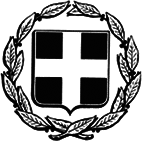 ΕΛΛΗΝΙΚΗ ΔΗΜΟΚΡΑΤΙΑΥΠΟΥΡΓΕΙΟ ΠΑΙΔΕΙΑΣ  ΚΑΙ ΘΡΗΚΕΥΜΑΤΩΝΠΕΡΙΦΕΡΕΙΑΚΗ ΔΙΕΥΘΥΝΣΗΑ/ΘΜΙΑΣ ΚΑΙ Β/ΘΜΙΑΣ ΕΚΠΑΙΔΕΥΣΗΣΣΤΕΡΕΑΣ ΕΛΛΑΔΑΣΤΜΗΜΑ Γ΄ΠΡΟΣΩΠΙΚΟΥΠΥΣΠΕΔΙΕΥΘΥΝΣΗ Α/ΘΜΙΑΣ ΕΚΠ/ΣΗΣ ΦΘ/ΔΑΣTαχ. Δ/νση:	Θερμοπυλών 60 & ΚύπρουΤ.Κ. – Πόλη:	35133 - ΛαμίαE-mail: dipefth@sch.grΠληροφορίες:	Kρέτσης Κων/νοςΤηλέφωνο: 2231352716                     Λαμία,    27  Μαΐου   2021ΕΛΛΗΝΙΚΗ ΔΗΜΟΚΡΑΤΙΑΥΠΟΥΡΓΕΙΟ ΠΑΙΔΕΙΑΣ  ΚΑΙ ΘΡΗΚΕΥΜΑΤΩΝΠΕΡΙΦΕΡΕΙΑΚΗ ΔΙΕΥΘΥΝΣΗΑ/ΘΜΙΑΣ ΚΑΙ Β/ΘΜΙΑΣ ΕΚΠΑΙΔΕΥΣΗΣΣΤΕΡΕΑΣ ΕΛΛΑΔΑΣΤΜΗΜΑ Γ΄ΠΡΟΣΩΠΙΚΟΥΠΥΣΠΕΔΙΕΥΘΥΝΣΗ Α/ΘΜΙΑΣ ΕΚΠ/ΣΗΣ ΦΘ/ΔΑΣTαχ. Δ/νση:	Θερμοπυλών 60 & ΚύπρουΤ.Κ. – Πόλη:	35133 - ΛαμίαE-mail: dipefth@sch.grΠληροφορίες:	Kρέτσης Κων/νοςΤηλέφωνο: 2231352716                     Αριθμ. Πρωτ.:  Φ.11.2/ 2268ΕΛΛΗΝΙΚΗ ΔΗΜΟΚΡΑΤΙΑΥΠΟΥΡΓΕΙΟ ΠΑΙΔΕΙΑΣ  ΚΑΙ ΘΡΗΚΕΥΜΑΤΩΝΠΕΡΙΦΕΡΕΙΑΚΗ ΔΙΕΥΘΥΝΣΗΑ/ΘΜΙΑΣ ΚΑΙ Β/ΘΜΙΑΣ ΕΚΠΑΙΔΕΥΣΗΣΣΤΕΡΕΑΣ ΕΛΛΑΔΑΣΤΜΗΜΑ Γ΄ΠΡΟΣΩΠΙΚΟΥΠΥΣΠΕΔΙΕΥΘΥΝΣΗ Α/ΘΜΙΑΣ ΕΚΠ/ΣΗΣ ΦΘ/ΔΑΣTαχ. Δ/νση:	Θερμοπυλών 60 & ΚύπρουΤ.Κ. – Πόλη:	35133 - ΛαμίαE-mail: dipefth@sch.grΠληροφορίες:	Kρέτσης Κων/νοςΤηλέφωνο: 2231352716                     ΕΛΛΗΝΙΚΗ ΔΗΜΟΚΡΑΤΙΑΥΠΟΥΡΓΕΙΟ ΠΑΙΔΕΙΑΣ  ΚΑΙ ΘΡΗΚΕΥΜΑΤΩΝΠΕΡΙΦΕΡΕΙΑΚΗ ΔΙΕΥΘΥΝΣΗΑ/ΘΜΙΑΣ ΚΑΙ Β/ΘΜΙΑΣ ΕΚΠΑΙΔΕΥΣΗΣΣΤΕΡΕΑΣ ΕΛΛΑΔΑΣΤΜΗΜΑ Γ΄ΠΡΟΣΩΠΙΚΟΥΠΥΣΠΕΔΙΕΥΘΥΝΣΗ Α/ΘΜΙΑΣ ΕΚΠ/ΣΗΣ ΦΘ/ΔΑΣTαχ. Δ/νση:	Θερμοπυλών 60 & ΚύπρουΤ.Κ. – Πόλη:	35133 - ΛαμίαE-mail: dipefth@sch.grΠληροφορίες:	Kρέτσης Κων/νοςΤηλέφωνο: 2231352716                     ΠΡΟΣΤους Εκπ/κούς των κλάδωνΠΕ05, ΠΕ06, ΠΕ11, ΠΕ79.01                  της Δ/νσης Π.Ε. ΦΘΙΩΤΙΔΑΣΠΙΝΑΚΑΣ ΟΡΓΑΝΙΚΩΝ ΚΕΝΩΝ ΠΙΝΑΚΑΣ ΟΡΓΑΝΙΚΩΝ ΚΕΝΩΝ ΠΙΝΑΚΑΣ ΟΡΓΑΝΙΚΩΝ ΚΕΝΩΝ ΠΙΝΑΚΑΣ ΟΡΓΑΝΙΚΩΝ ΚΕΝΩΝ ΠΙΝΑΚΑΣ ΟΡΓΑΝΙΚΩΝ ΚΕΝΩΝ ΣΧΟΛΙΚΕΣ ΜΟΝΑΔΕΣΠΕ05ΠΕ06ΠΕ11ΠΕ79.01Δ.Σ. ΑΓ. ΚΩΝΣΤΑΝΤΙΝΟΥ11ο Δ.Σ ΑΤΑΛΑΝΤΗΣ12ο Δ.Σ ΑΤΑΛΑΝΤΗΣ1Δ.Σ. ΔΟΜΟΚΟΥ11Δ.Σ. ΕΛΑΤΕΙΑΣ1Δ.Σ. Κ.ΒΟΥΡΛΩΝ14ο ΛΑΜΙΑΣ15ο ΛΑΜΙΑΣ16ο ΛΑΜΙΑΣ17ο ΛΑΜΙΑΣ118ο ΛΑΜΙΑΣ111ο ΛΑΜΙΑΣ121ο ΛΑΜΙΑΣ1Δ.Σ. ΜΑΚΡΑΚΩΜΗΣ11ο Δ.Σ. ΜΑΛΕΣΙΝΑΣ12ο Δ.Σ. ΜΑΛΕΣΙΝΑΣ1Δ.Σ.ΜΩΛΟΥ1Δ.Σ. ΠΕΛΑΣΓΙΑΣ1Επισυνάπτονται :Έντυπο αίτησης βελτίωσης-οριστικής τοποθέτησης.Επικαιροποιημένος πίνακας μορίων μετάθεσης 2021.Εσωτ. διανομή: Τμήμα Εκπ/κών θεμάτων